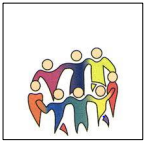 Jeg har bl,a utdanning som gestaltcoach og sykepleierfaglig veileder. Jeg har jobbet med veiledning i flere sammenhenger siden 2013. På sykehus, i kommunehelsetjenesten, i psykiatrien, i arbeid og inkluderingsbedrift og i bedrift som jobber med arbeidsrettede tiltak.Utgangspunkt i veiledningen er å bringe inn erfaringer fra situasjoner i egen arbeidshverdag. Veiledningsprosessen har fokus på å øke vår bevissthet om egne reaksjoner, reflektere over verdier evt. verdikonflikter, belyse etiske problemstillinger og se flere muligheter for handling. Alle i gruppen bidrar med erfaringer og vi utforsker i fellesskap. Veileder vil bidra med å holde rammene og åpne opp for reaksjoner og refleksjoner i gruppen.Veiledning er en god måte for kollegaer å lære av hverandre og å utvikle seg som enkeltpersoner i sitt arbeid, men også som gruppe. Det bidrar til et bedre arbeidsmiljø hvor en lærer om god og trygg kommunikasjon i tillegg til at det gir arbeidstakere muligheten til å utvikle seg i relasjon og situasjon.Ta kontakt om du ønsker å høre mer om tilbudet og vurdere om dette er noe for dere.